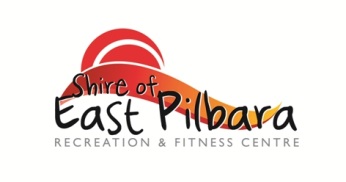 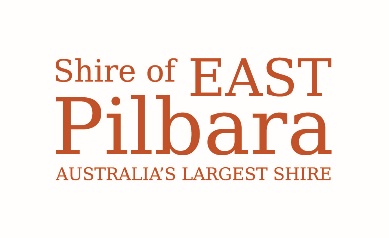 Crèche Enrolment Application 2019-20Child’s InformationChild’s InformationChild’s InformationChild’s InformationChild’s InformationChild’s InformationChild’s InformationChild’s InformationChild’s InformationChild’s InformationChild’s InformationFirst Name:First Name:First Name:First Name:First Name:Last Name:Last Name:Last Name:Last Name:Last Name:Last Name:Date of Birth:Date of Birth:Date of Birth:Date of Birth:Date of Birth:Male Male Male Male Male FemaleToilet Trained:                 YESNONONONOIN PROGRESSIN PROGRESSIN PROGRESSIN PROGRESSIN PROGRESS*Please provide a change of clothes and nappies (if required) for your child*Please provide a change of clothes and nappies (if required) for your child*Please provide a change of clothes and nappies (if required) for your child*Please provide a change of clothes and nappies (if required) for your child*Please provide a change of clothes and nappies (if required) for your child*Please provide a change of clothes and nappies (if required) for your child*Please provide a change of clothes and nappies (if required) for your child*Please provide a change of clothes and nappies (if required) for your child*Please provide a change of clothes and nappies (if required) for your child*Please provide a change of clothes and nappies (if required) for your child*Please provide a change of clothes and nappies (if required) for your childLikes / Dislikes:Likes / Dislikes:Likes / Dislikes:Likes / Dislikes:Likes / Dislikes:Likes / Dislikes:Likes / Dislikes:Are there any family court orders and/or custody issues relating to the child?  YES / NOAre there any family court orders and/or custody issues relating to the child?  YES / NOAre there any family court orders and/or custody issues relating to the child?  YES / NOAre there any family court orders and/or custody issues relating to the child?  YES / NOAre there any family court orders and/or custody issues relating to the child?  YES / NOAre there any family court orders and/or custody issues relating to the child?  YES / NOAre there any family court orders and/or custody issues relating to the child?  YES / NOAre there any family court orders and/or custody issues relating to the child?  YES / NOAre there any family court orders and/or custody issues relating to the child?  YES / NOAre there any family court orders and/or custody issues relating to the child?  YES / NOAre there any family court orders and/or custody issues relating to the child?  YES / NOAny other helpful suggestions; e.g.  Likes to look at books.Any other helpful suggestions; e.g.  Likes to look at books.Any other helpful suggestions; e.g.  Likes to look at books.Any other helpful suggestions; e.g.  Likes to look at books.Any other helpful suggestions; e.g.  Likes to look at books.Any other helpful suggestions; e.g.  Likes to look at books.Any other helpful suggestions; e.g.  Likes to look at books.Any other helpful suggestions; e.g.  Likes to look at books.Any other helpful suggestions; e.g.  Likes to look at books.Any other helpful suggestions; e.g.  Likes to look at books.Any other helpful suggestions; e.g.  Likes to look at books.Parent / Caregiver  InformationParent / Caregiver  InformationParent / Caregiver  InformationParent / Caregiver  InformationParent / Caregiver  InformationParent / Caregiver  InformationParent / Caregiver  InformationParent / Caregiver  InformationParent / Caregiver  InformationParent / Caregiver  InformationParent / Caregiver  InformationFirst Name:First Name:First Name:First Name:First Name:Last Name:Last Name:Last Name:Last Name:Last Name:Last Name:Address:Address:Address:Address:Address:Address:Address:Address:Address:Address:Address:Telephone: Telephone: Telephone: Telephone: Telephone: Mobile:Mobile:Mobile:Mobile:Mobile:Mobile:Email:Email:Email:Emergency Contact DetailsEmergency Contact DetailsEmergency Contact DetailsEmergency Contact DetailsEmergency Contact DetailsEmergency Contact DetailsEmergency Contact DetailsEmergency Contact DetailsEmergency Contact DetailsEmergency Contact DetailsEmergency Contact DetailsIn the event of an emergency relating to the parent/caregiver the emergency contact has permission to collect my child from crèche.In the event of an emergency relating to the parent/caregiver the emergency contact has permission to collect my child from crèche.In the event of an emergency relating to the parent/caregiver the emergency contact has permission to collect my child from crèche.In the event of an emergency relating to the parent/caregiver the emergency contact has permission to collect my child from crèche.In the event of an emergency relating to the parent/caregiver the emergency contact has permission to collect my child from crèche.In the event of an emergency relating to the parent/caregiver the emergency contact has permission to collect my child from crèche.In the event of an emergency relating to the parent/caregiver the emergency contact has permission to collect my child from crèche.In the event of an emergency relating to the parent/caregiver the emergency contact has permission to collect my child from crèche.In the event of an emergency relating to the parent/caregiver the emergency contact has permission to collect my child from crèche.In the event of an emergency relating to the parent/caregiver the emergency contact has permission to collect my child from crèche.In the event of an emergency relating to the parent/caregiver the emergency contact has permission to collect my child from crèche.First Name:First Name:First Name:First Name:First Name:Last Name:Last Name:Last Name:Last Name:Last Name:Last Name:Relationship:Relationship:Relationship:Relationship:Relationship:Relationship:Relationship:Relationship:Relationship:Relationship:Relationship:Contact Number:Contact Number:Contact Number:Contact Number:Contact Number:Contact Number:Contact Number:Contact Number:Contact Number:Contact Number:Contact Number:PhotographsPhotographsPhotographsPhotographsPhotographsPhotographsPhotographsPhotographsPhotographsPhotographsPhotographsI………………………………….. give/do NOT give consent for my child ……………………………………………………..to have photographs taken for the purpose of advertising/social media/promotional activities for the Shire of East Pilbara.  I………………………………….. give/do NOT give consent for my child ……………………………………………………..to have photographs taken for the purpose of advertising/social media/promotional activities for the Shire of East Pilbara.  I………………………………….. give/do NOT give consent for my child ……………………………………………………..to have photographs taken for the purpose of advertising/social media/promotional activities for the Shire of East Pilbara.  I………………………………….. give/do NOT give consent for my child ……………………………………………………..to have photographs taken for the purpose of advertising/social media/promotional activities for the Shire of East Pilbara.  I………………………………….. give/do NOT give consent for my child ……………………………………………………..to have photographs taken for the purpose of advertising/social media/promotional activities for the Shire of East Pilbara.  I………………………………….. give/do NOT give consent for my child ……………………………………………………..to have photographs taken for the purpose of advertising/social media/promotional activities for the Shire of East Pilbara.  I………………………………….. give/do NOT give consent for my child ……………………………………………………..to have photographs taken for the purpose of advertising/social media/promotional activities for the Shire of East Pilbara.  I………………………………….. give/do NOT give consent for my child ……………………………………………………..to have photographs taken for the purpose of advertising/social media/promotional activities for the Shire of East Pilbara.  I………………………………….. give/do NOT give consent for my child ……………………………………………………..to have photographs taken for the purpose of advertising/social media/promotional activities for the Shire of East Pilbara.  I………………………………….. give/do NOT give consent for my child ……………………………………………………..to have photographs taken for the purpose of advertising/social media/promotional activities for the Shire of East Pilbara.  I………………………………….. give/do NOT give consent for my child ……………………………………………………..to have photographs taken for the purpose of advertising/social media/promotional activities for the Shire of East Pilbara.  Parent/Caregiver Signature: ………………………………………………………….            Parent/Caregiver Signature: ………………………………………………………….            Parent/Caregiver Signature: ………………………………………………………….            Parent/Caregiver Signature: ………………………………………………………….            Parent/Caregiver Signature: ………………………………………………………….            Parent/Caregiver Signature: ………………………………………………………….            Parent/Caregiver Signature: ………………………………………………………….            Parent/Caregiver Signature: ………………………………………………………….            Date: ……………………………Date: ……………………………Date: ……………………………Acceptance of Conditions of UseAcceptance of Conditions of UseAcceptance of Conditions of UseAcceptance of Conditions of UseAcceptance of Conditions of UseAcceptance of Conditions of UseAcceptance of Conditions of UseAcceptance of Conditions of UseAcceptance of Conditions of UseAcceptance of Conditions of UseAcceptance of Conditions of UseI accept that I must stay within Newman Recreation Centre whilst my child attends crèche.I understand that I must immediately return to the crèche to attend to my child should I be requested to do so by crèche staff.I have read and understood that the crèche is an unlicensed service and I have received a copy of the Newman Recreation Centre’s Crèche Information Sheet.I accept that I must stay within Newman Recreation Centre whilst my child attends crèche.I understand that I must immediately return to the crèche to attend to my child should I be requested to do so by crèche staff.I have read and understood that the crèche is an unlicensed service and I have received a copy of the Newman Recreation Centre’s Crèche Information Sheet.I accept that I must stay within Newman Recreation Centre whilst my child attends crèche.I understand that I must immediately return to the crèche to attend to my child should I be requested to do so by crèche staff.I have read and understood that the crèche is an unlicensed service and I have received a copy of the Newman Recreation Centre’s Crèche Information Sheet.I accept that I must stay within Newman Recreation Centre whilst my child attends crèche.I understand that I must immediately return to the crèche to attend to my child should I be requested to do so by crèche staff.I have read and understood that the crèche is an unlicensed service and I have received a copy of the Newman Recreation Centre’s Crèche Information Sheet.I accept that I must stay within Newman Recreation Centre whilst my child attends crèche.I understand that I must immediately return to the crèche to attend to my child should I be requested to do so by crèche staff.I have read and understood that the crèche is an unlicensed service and I have received a copy of the Newman Recreation Centre’s Crèche Information Sheet.I accept that I must stay within Newman Recreation Centre whilst my child attends crèche.I understand that I must immediately return to the crèche to attend to my child should I be requested to do so by crèche staff.I have read and understood that the crèche is an unlicensed service and I have received a copy of the Newman Recreation Centre’s Crèche Information Sheet.I accept that I must stay within Newman Recreation Centre whilst my child attends crèche.I understand that I must immediately return to the crèche to attend to my child should I be requested to do so by crèche staff.I have read and understood that the crèche is an unlicensed service and I have received a copy of the Newman Recreation Centre’s Crèche Information Sheet.I accept that I must stay within Newman Recreation Centre whilst my child attends crèche.I understand that I must immediately return to the crèche to attend to my child should I be requested to do so by crèche staff.I have read and understood that the crèche is an unlicensed service and I have received a copy of the Newman Recreation Centre’s Crèche Information Sheet.I accept that I must stay within Newman Recreation Centre whilst my child attends crèche.I understand that I must immediately return to the crèche to attend to my child should I be requested to do so by crèche staff.I have read and understood that the crèche is an unlicensed service and I have received a copy of the Newman Recreation Centre’s Crèche Information Sheet.I accept that I must stay within Newman Recreation Centre whilst my child attends crèche.I understand that I must immediately return to the crèche to attend to my child should I be requested to do so by crèche staff.I have read and understood that the crèche is an unlicensed service and I have received a copy of the Newman Recreation Centre’s Crèche Information Sheet.I accept that I must stay within Newman Recreation Centre whilst my child attends crèche.I understand that I must immediately return to the crèche to attend to my child should I be requested to do so by crèche staff.I have read and understood that the crèche is an unlicensed service and I have received a copy of the Newman Recreation Centre’s Crèche Information Sheet.Parent/Caregiver Signature: ………………………………………………………….            Parent/Caregiver Signature: ………………………………………………………….            Parent/Caregiver Signature: ………………………………………………………….            Parent/Caregiver Signature: ………………………………………………………….            Parent/Caregiver Signature: ………………………………………………………….            Parent/Caregiver Signature: ………………………………………………………….            Parent/Caregiver Signature: ………………………………………………………….            Parent/Caregiver Signature: ………………………………………………………….            Date: ……………………………Date: ……………………………Date: ……………………………Medical Conditions and Special NeedsMedical Conditions and Special NeedsMedical Conditions and Special NeedsMedical Conditions and Special NeedsMedical Conditions and Special NeedsMedical Conditions and Special NeedsMedical Conditions and Special NeedsMedical Conditions and Special NeedsMedical Conditions and Special NeedsMedical Conditions and Special NeedsMedical Conditions and Special NeedsWe are unable to care for sick children or children with a contagious illness.We are unable to care for sick children or children with a contagious illness.We are unable to care for sick children or children with a contagious illness.We are unable to care for sick children or children with a contagious illness.We are unable to care for sick children or children with a contagious illness.We are unable to care for sick children or children with a contagious illness.We are unable to care for sick children or children with a contagious illness.We are unable to care for sick children or children with a contagious illness.We are unable to care for sick children or children with a contagious illness.We are unable to care for sick children or children with a contagious illness.We are unable to care for sick children or children with a contagious illness.Is your child up to date with their immunisations:   Is your child up to date with their immunisations:   Is your child up to date with their immunisations:   Is your child up to date with their immunisations:   YES YES YES YES YES NONODoes your child have any known allergies: Does your child have any known allergies: Does your child have any known allergies: Does your child have any known allergies: YES *provide detailsYES *provide detailsYES *provide detailsYES *provide detailsYES *provide detailsNONOPlease state any other condition which may require EMERGENCY ACTION by crèche staff.Please state any other condition which may require EMERGENCY ACTION by crèche staff.Please state any other condition which may require EMERGENCY ACTION by crèche staff.Please state any other condition which may require EMERGENCY ACTION by crèche staff.Please state any other condition which may require EMERGENCY ACTION by crèche staff.Please state any other condition which may require EMERGENCY ACTION by crèche staff.Please state any other condition which may require EMERGENCY ACTION by crèche staff.Please state any other condition which may require EMERGENCY ACTION by crèche staff.Please state any other condition which may require EMERGENCY ACTION by crèche staff.Please state any other condition which may require EMERGENCY ACTION by crèche staff.Please state any other condition which may require EMERGENCY ACTION by crèche staff.Administering medication is the responsibility of parents not crèche staff. However, this information may be required in case of an emergency. Administering medication is the responsibility of parents not crèche staff. However, this information may be required in case of an emergency. Administering medication is the responsibility of parents not crèche staff. However, this information may be required in case of an emergency. Administering medication is the responsibility of parents not crèche staff. However, this information may be required in case of an emergency. Administering medication is the responsibility of parents not crèche staff. However, this information may be required in case of an emergency. Administering medication is the responsibility of parents not crèche staff. However, this information may be required in case of an emergency. Administering medication is the responsibility of parents not crèche staff. However, this information may be required in case of an emergency. Administering medication is the responsibility of parents not crèche staff. However, this information may be required in case of an emergency. Administering medication is the responsibility of parents not crèche staff. However, this information may be required in case of an emergency. Administering medication is the responsibility of parents not crèche staff. However, this information may be required in case of an emergency. Administering medication is the responsibility of parents not crèche staff. However, this information may be required in case of an emergency. I consent to medical treatment being obtained for my child in an emergency.I consent to medical treatment being obtained for my child in an emergency.I consent to medical treatment being obtained for my child in an emergency.I consent to medical treatment being obtained for my child in an emergency.I consent to medical treatment being obtained for my child in an emergency.I consent to medical treatment being obtained for my child in an emergency.I consent to medical treatment being obtained for my child in an emergency.I consent to medical treatment being obtained for my child in an emergency.I consent to medical treatment being obtained for my child in an emergency.I consent to medical treatment being obtained for my child in an emergency.I consent to medical treatment being obtained for my child in an emergency.Parent/Caregiver Signature: ………………………………………………………….            Parent/Caregiver Signature: ………………………………………………………….            Parent/Caregiver Signature: ………………………………………………………….            Parent/Caregiver Signature: ………………………………………………………….            Parent/Caregiver Signature: ………………………………………………………….            Parent/Caregiver Signature: ………………………………………………………….            Parent/Caregiver Signature: ………………………………………………………….            Parent/Caregiver Signature: ………………………………………………………….            Date: ……………………………Date: ……………………………Date: ……………………………